L5 Diploma in Practitioner Reflexology Application Form | Page 1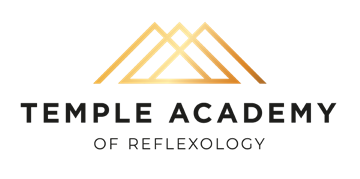 Once you have read the prospectus, please complete this confidential application form and email it to learn@templeacademyreflexology.com thank you.On receipt of the completed document we will contact you to arrange an interview via Zoom. 02.24NameEmailAddressMobilePostcodeOccupationOccupationFull Time | Part TimeCurrent studiesCurrent studiesWhere did you hear about the course? Where did you hear about the course? Where did you hear about the course?  IRC | AoR | Google search | social media | word of mouth | other IRC | AoR | Google search | social media | word of mouth | other IRC | AoR | Google search | social media | word of mouth | other IRC | AoR | Google search | social media | word of mouth | otherQualifications and training, including datesQualifications and training, including datesQualifications and training, including datesQualifications and training, including datesQualifications and training, including datesQualifications and training, including datesQualifications and training, including datesPlease indicate your preferred day and time for a Zoom callPlease indicate your preferred day and time for a Zoom callPlease indicate your preferred day and time for a Zoom callPlease indicate your preferred day and time for a Zoom callPlease indicate your preferred day and time for a Zoom callPlease indicate your preferred day and time for a Zoom callPlease indicate your preferred day and time for a Zoom callSignedDate